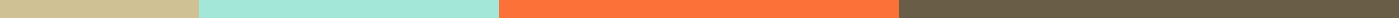 Requisition Letter For Money[Your Name]
[Your Position or Title]
[Your Company/Organization Name (if applicable)]
[Your Address]
[City, State, Zip Code]
[Email Address]
[Phone Number]
[Date][Recipient's Name]
[Recipient’s Title or Position]
[Company/Organization Name]
[Address]
[City, State, Zip Code]Subject: Request for Financial Assistance for [Brief Description of Purpose]Dear [Recipient’s Name],I am writing to formally request financial assistance of [Specify Amount] for [Clearly State the Purpose, such as "upgrading our computer software," "funding a community project," "covering unexpected operational costs," etc.]. At [Your Company or Organization Name], we are committed to [Briefly Describe Your Mission or Goals], and this funding is crucial for our ongoing operations and success.Due to [Explain the Reason for the Request, such as "increased demands on our services," "unexpected setbacks," or "necessary upgrades to ensure efficiency"], we find ourselves in need of additional resources to ensure that we continue to meet our goals and deliver on our commitments effectively.The requested funds will be allocated towards [Provide a Detailed Breakdown of the Spending Plan, such as "purchasing new software licenses," "hiring temporary staff," or "covering the costs of the new equipment needed"]. We believe that this investment will not only help us overcome our current challenges but also propel us toward [Mention the Anticipated Outcome, like "greater productivity," "enhanced service delivery," or "expanded reach of our programs"].Please find attached [Mention Any Relevant Documents, such as financial statements, budget sheets, or project proposals] that provide further details regarding the necessity and allocation of the funds.We would greatly appreciate your consideration of our request, and I am more than willing to discuss this proposal in more detail or provide any additional information required. You can reach me directly at [Your Phone Number] or via email at [Your Email Address]. We hope for your positive response and thank you in advance for your support and for considering our requisition.Thank you for your attention to this matter and for your continued support.Sincerely,[Your Signature (if sending a hard copy)]
[Your Printed Name]
[Your Position or Title]
[Your Company/Organization Name]